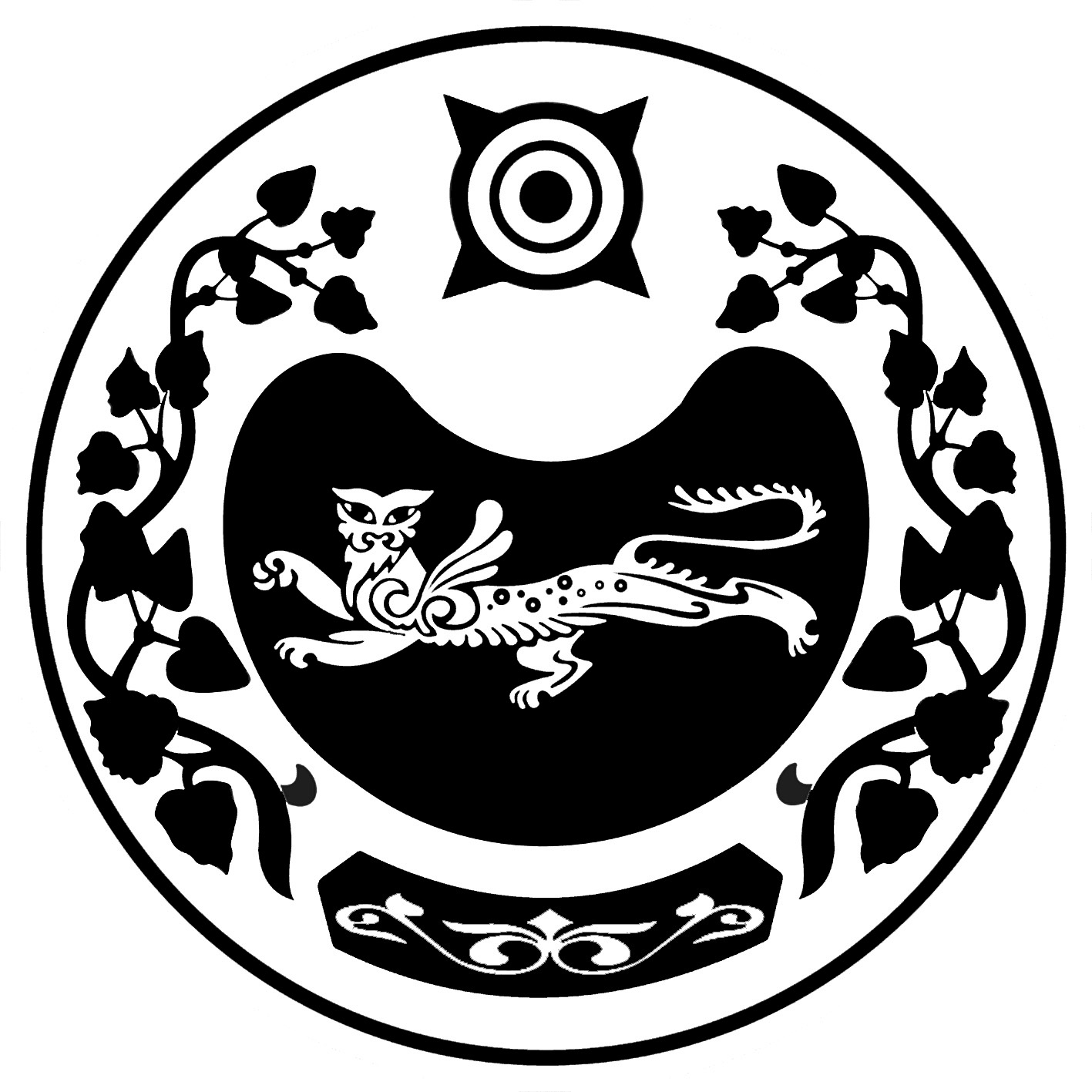 РОССИЯ ФЕДЕРАЦИЯЗЫ             РОССИЙСКАЯ ФЕДЕРАЦИЯ           ХАКАС РЕСПУБЛИКАЗЫ			               РЕСПУБЛИКА ХАКАСИЯ                   АFБАН ПИЛТIРI		                                АДМИНИСТРАЦИЯ     АЙМАFЫНЫH УСТАF-ПАСТАА   		           УСТЬ-АБАКАНСКОГО РАЙОНАПОСТАНОВЛЕНИЕот 11.09.2020 г.             № 580 - пр.п. Усть-АбаканВ соответствии с решением Совета депутатов Усть-Абаканского района Республики Хакасия от 23.12.2019 № 111 «О бюджете муниципального образования Усть-Абаканский район Республики Хакасия на 2020 год и плановый период 2021 и 2022 годов», руководствуясь  статьями 46,53,66 Устава муниципального образования Усть-Абаканский район,  Администрация Усть-Абаканского района Республики Хакасия ПОСТАНОВЛЯЕТ:Внести изменения в постановление администрации Усть-Абаканского района от30.12.2019 г. №1539-п «О мерах по реализации решения Совета депутатов Усть-Абаканского района  Республики  Хакасия от 23.12.2019 г.№ 111 «О бюджете муниципального образования Усть-Абаканский район Республики Хакасия на 2020 год и плановый период 2021 и 2022 годов»:Подпункт «г» пункта 9 постановления изложить в новой редакции:«г)в размере до 30 процентов суммы муниципального контракта (договора), но не более лимитов бюджетных обязательств, подлежащих исполнению за счет средств районного бюджета в 2020 году, - по муниципальным контрактам (договорам) на выполнение работ по строительству, реконструкции, капитальному ремонту объектов капитального строительства муниципальной собственности Усть-Абаканского района.»И.о. управляющего делами администрации Усть-Абаканского района (Лемытской О.В.) опубликовать данное постановление на официальном сайте Усть-Абаканского района.Главному редактору МАУ «Редакция газеты «Усть-Абаканские известия» (И.Ю. Церковная) опубликовать данное постановление в газете «Усть-Абаканские известия» или «Усть-Абаканские известия» официальные».4.Контроль за исполнением настоящего Постановления  возложить на заместителя Главы администрации Усть-Абаканского района по финансам и экономике- руководителя управления финансов и экономики администрации Усть-Абаканского района  Потылицыну Н.А.  Глава Усть-Абаканского района					           Е.В. ЕгороваО внесении изменений в постановление администрации Усть-Абаканского района от30.12.2019 г. № 1539-п «О мерах по реализации решения Совета депутатов Усть-Абаканского района Республики  Хакасия от 23.12.2019г.  № 111 «О бюджете муниципального образования Усть-Абаканский район Республики Хакасия на 2020 год и плановый период 2021 и 2022 годов»